언론보도300dpi 인쇄 품질 이미지를 다운로드하려면 다음을 클릭하여 주세요.: http://www.parkfield.co.uk/e2s/nfpa19-print.jpg
텍스트의 워드 파일을 다운로드하려면 다음을 클릭하여 주세요.: http://www.parkfield.co.uk/e2s/nfpa19-kr.docx 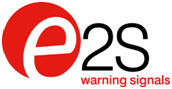 모든 E2S 언론 보도를 보려면 다음을클릭하여 주세요.: http://www.parkfield.co.uk/e2s/D1xB2 방폭형 SIL 2 경고 신호기, NFPA 2019에서 선보여
E2S 경고 신호기 D1x 제품군에 최근 추가된 D1xB2 Beacon이 SIL1 및 SIL 2 적합성에 관한 Global 승인을 받았습니다. 광원으로는 Xenon 또는 LED를 사용할 수 있습니다. Strobe는 5/10/15/21 Joules Xenon으로 네 가지 Flash 속도 선택이 가능하며 UL1638에 따라 사설용 화재경보기로 사용할 수 있도록 승인 받았습니다. 고출력 LED 제품은 사양을 일반, 다섯 가지 Flash 사양 및 세 가지 원격으로 선택 가능한 경보 단계/채널을 갖추고 있습니다. Class I/II Division 1, Zone 1, Zone 21 방폭 환경에서 사용 가능한 UL/cUL 및 ULC 승인과 Zone 1, Zone 21 적용에 관한 IECEx 및 ATEX 인증을 받은 진정한 Global Solution입니다. Stainless Steel Guard로 보호되는 UV 안정 폴리카보네이트 렌즈 필터는 주황색, 파란색, 투명, 녹색, 자홍색, 빨간색 및 노란색 중 선택할 수 있습니다. 렌즈는 조명 출력을 향상하고 현장에서 교체 가능하도록 설계되어 현장에서 Beacon의 Lens 색상을 변경할 수 있습니다. 돌입 및 동작 전류가 낮으므로 회로당 더 많은 장치를 설치할 수 있어 시스템 설계가 간소해지고 비용이 절감됩니다. 같은 회로상의 모든 Beacon은 자동으로 동기화됩니다. 청각 장애인을 위한 비상 신호 장치로써 공공용 화재 경보기 설치를 위해 UL1971에 적합한 신호기가 필요한 시설의 경우 D1xB2XH1 및 D1xB2XH2가 가장 밝은 자동 동기화 솔루션입니다. 모든 제품은 2 x 3/4"NPT, 2 x M20 측면 Cable 인입구와 1 x 3/4"NPT Pendant 인입구의 다중 Cable 인입구가 있는 혁신적인 외함을 채택했습니다. 나사선이 있는 화염통로를 통해 빠르게 설치할 수 있고 정비 검사가 간소해지며 단자대 공간이 넓어서 전선 작업에 용이합니다. 가벼운 해양 등급 알루미늄 부식 방지 외함은 내장된 설치용 Lug를 사용하여 표면에 설치하거나 전선관에 설치할 수 있습니다. 선택 사양인 Stainless Steel Bracket을 사용하면 위치를 완전히 조절하여 모든 방향에서 최적의 효과를 낼 수 있습니다. D1x 제품군에는 개별 Beacon은 물론 최대 116dB(A)의 사운드 출력과 64개의 사용자 선택 가능 경보음 및 4개의 원격 선택 가능한 단계/채널을 제공하는 일체형 장치가 포함되어 단일 장치에서 여러 시나리오의 가청 신호를 지원합니다. 통합된 Xenon Beacon은 내부적으로 경보 경적과 연결되어 Cabling 작업과 설치 시간을 최소화할 수 있으며 경보 음과 Strobe를 동시에 또는 개별적으로 시작할 수 있습니다. E2S 경고 신호기는 샌안토니오에서 개최되는 NFPA C&E(2019년 6월 17일 ~ 19일)에서 D1xB2 신제품으로 1445번 부스에서 전시됩니다.*** Ends: body copy 394 words ***편집자를 위한 참고사항.2019년 5월 9일 공개

모든 문의사항은 다음으로 연락주세요:	Nigel May	Parkfield Communications LimitedParkfield HouseDamerhamSP6 3HQGreat Britain전화: + 44 (0)1725 518321팩스: + 44 (0)1725 518378nigel.may@parkfield.co.uk parkfield.co.ukE2S는 세계를 선도하는 방폭/비방폭 경고 장치 전문 제조업체입니다. 영국 웨스트 런던에 자리잡은 이 회사는 산업, 해양, 위험 구역을 위한 다양한 범위의 방폭/비방폭 경고 제품들을 전문적으로 설계 및 제조하고 있습니다. E2S 제품들은 자체 유통망을 통해 구입할 수 있으며 국가별 총판 정보는 회사 웹사이트 에 있습니다.  E2S는 또한 미국내 제품 유통 및 기술 지원을 위해 텍사스 휴스턴에 전문 유통 허브를 운영하고 있습니다.E2S Warning SignalsImpress HouseMansell RoadLondonW3 7QHGreat Britain전화: + 44 (0)20 8743 8880팩스: + 44 (0)20 8740 4200sales@e2s.com e2s.com